YOU ARE INVITED TO A SPECIAL DINNER cooked by the 8-11 year old class at 5:30 p.m. after children’s class on Tuesday, March 28 at the home of the Iraninejad family.The 8-11 year old Del Sur children’s class is learning aboutCONSULTATIONWe are learning that when people come together to consult, they share their ideas with purity of heart and radiant spirits.  To discover the right way forward, all must contribute their thoughts and understanding.  Just like in soup, when different ingredients come together and cook over the fire, they melt together into one whole and become a delicious meal for everyone to enjoy, when we share our thoughts lovingly in consultation, listen patiently and think carefully, with our hearts turned to God, the most beautiful ideas emerge!    To give the children a concrete idea of this example, we are going to make a special “consultation” vegetable soup at the beginning of class next week, and then eat it together with you at the end of class.  PLEASE REMEMBER TO BRING THE ITEM THAT YOUR CHILD IS TO CONTRIBUTE TO THE SOUPat the start of class next week so it will have time to cook.RSVP to Julie at 858-735-3120.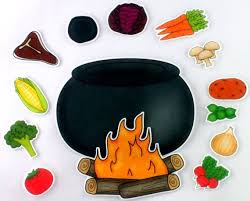 